Roswell North Elementary 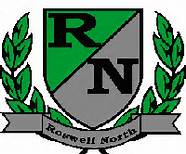 School Governance Council
Date: April 29, 2013Time: 2:45 PM-Location: Roswell North ES, large conference roomAgendaCall to Order				      	Approval of last meetings minutes Budget Review (Kindra Smith)Organization/environmental school scan (Kindra Smith)			 		Portables/Relocation of Special Education Department (Kindra Smith)Update on Budget and Finance Committee (John Hannah)Update on Outreach and Communications Committee (Ayo Richardson)Adjourn MeetingNext Scheduled SGC Meeting Monday May 20th 3:00PM